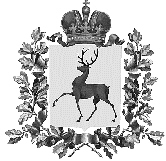 Администрация городского округаНавашинский Нижегородской областиПОСТАНОВЛЕНИЕ28.09.2021                                                                                                                  № 919 О внесении изменений в постановление администрации городского округа Навашинский от 21.01.2021 №59 и План реализации муниципальной программы  «Обеспечение общественного порядка, профилактики и противодействия преступности в городском округе Навашинский на 2019-2023 годы» на 2021 год	Администрация городского округа Навашинский п о с т а н о в л я е т:1. Внести изменения в постановление администрации городского округа Навашинский от  21.01.2021 №59 «Об утверждении Плана реализации муниципальной программы «Обеспечение общественного порядка, профилактики и противодействия преступности в городском округе Навашинский на 2019-2023 годы» на 2021 год (далее – постановление) заменив в наименовании и по тексту постановления слова «на 2019-2023 год» словами «на 2019-2024 годы».2. Внести изменения в План реализации муниципальной программы «Обеспечение общественного порядка, профилактики и противодействия преступности в городском округе Навашинский на 2019-2023 годы» на 2021 год, утвержденный постановлением  администрации городского округа Навашинский от 21.01.2021 №59 (далее – План) заменив в наименовании и по текту Плана слова «на 2019-2023 годы» словами «на 2019-2024 годы».3. Организационному отделу администрации городского округа Навашинский  разместить настоящее постановление на официальном сайте органов местного самоуправления городского округа Навашинский в информационно-телекоммуникационной сети «Интернет» и в официальном вестнике – приложении к газете «Приокская правда».4. Контроль за исполнением настоящего постановления возложить на заместителя главы администрации Е.В. Колпакову.Глава местного самоуправления                                                                  Т.А.Берсенева